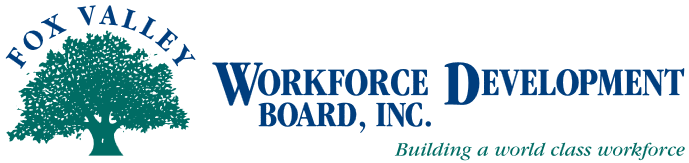 AGENDABoard of Director & LEO meetingThursday, November 20, 2014 at 2:00 P.M.at Amerequip1015 Calumet AveKiel, WI 53042Call to OrderIntroductionsOld BusinessApproval of Minutes from 8-21-14 Board meeting (Action Item)Approval of LEO minutes from 9-2-14 meeting (Action Item)DOL updatePersonnel Matter UpdateCommittee UpdatesFinance CommitteeOne StopNew BusinessReview & Presentation of DRAFT Un-audited Financial StatementsOshkosh UpdateWorkforce Impact: FVWDBCommunity Impact: Eric Fowle, Executive Director, East Central WI Regional Planning Commission - ORDIDI projectH1B updateStrategic Plan updateAdjournment Next Board meeting is: February 19, 2015, 2:00 p.m. location to be determinedNext LEO meeting is: Tuesday, March 3, 2015, 9:00 a.m. location to be determinedFor additional information, if you require assistance to attend the meeting or if you need an interpreter, contact Beth Reinke at FVWDB, 1401 McMahon Road, Ste. 200, Neenah, WI 54956, breinke@fvwdb.com, 920-720-5600.  